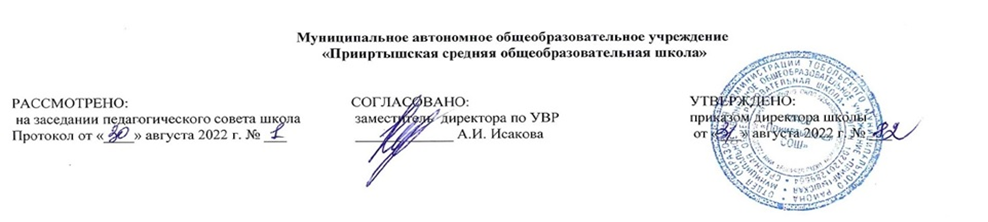 РАБОЧАЯ ПРОГРАММАпо окружающему миру  для 2  классана 2022 - 2023 учебный годПланирование составлено в соответствиис  НООСоставитель программы:Капшанова Оксана Нурчановна,учитель начальных классовд.Полуянова 2022  годI. Содержание учебного предмета, учебного курса (в том числе внеурочной деятельности), учебного модуля «Окружающий мир»Человек и обществоНаша Родина — Россия, Российская Федерация. Россия и её столица на карте. Государственные символы России. Москва — столица России. Святыни Москвы — святыни России: Кремль, Красная площадь, Большой театр и др. Характеристика отдельных исторических событий, связанных с Москвой (основание Москвы, строительство Кремля и др.). Герб Москвы. Расположение Москвы на карте. Города России. Россия — многонациональное государство. Народы России, их традиции, обычаи, праздники. Родной край, его природные и культурные достопримечательности. Значимые события истории родного края. Свой регион и его главный город на карте; символика своего региона. Хозяйственные занятия, профессии жителей родного края. Значение труда в жизни человека и общества.Семья. Семейные ценности и традиции. Родословная. Составление схемы родословного древа, истории семьи. Правила культурного поведения в общественных местах. Доброта, справедливость, честность, уважение к чужому мнению и особенностям других людей — главные правила взаимоотношений членов общества.Человек и природаМетоды познания природы: наблюдения, опыты, измерения. Звёзды и созвездия, наблюдения звёздного неба. Планеты. Чем Земля отличается от других планет; условия жизни на Земле. Изображения Земли: глобус, карта, план. Карта мира. Материки, океаны. Определение сторон горизонта при помощи компаса. Ориентирование на местности по местным природным признакам, Солнцу. Компас, устройство; ориентирование с помощью компаса. Многообразие растений. Деревья, кустарники, травы. Дикорастущие и культурные растения. Связи в природе. Годовой ход изменений в жизни растений. Многообразие животных. Насекомые, рыбы, птицы, звери, земноводные, пресмыкающиеся: общая характеристика внешних признаков. Связи в природе. Годовой ход изменений в жизни животных.Красная книга России, её значение, отдельные представители растений и животных Красной книги. Заповедники, природные парки. Охрана природы. Правила нравственного поведения на природе.Правила безопасной жизнедеятельностиЗдоровый образ жизни: режим дня (чередование сна, учебных занятий, двигательной активности) и рациональное питание (количество приёмов пищи и рацион питания). Физическая культура, закаливание, игры на воздухе как условие сохранения и укрепления здоровья. Правила безопасности в школе (маршрут до школы, правила поведения на занятиях, переменах, при приёмах пищи и на пришкольной территории), в быту, на прогулках. Правила безопасного поведения пассажира наземного транспорта и метро (ожидание на остановке, посадка, размещение в салоне или вагоне, высадка, знаки безопасности на общественном транспорте). Номера телефонов экстренной помощи. Правила поведения при пользовании компьютером. Безопасность в Интернете (коммуникация в мессенджерах и социальных группах) в условиях контролируемого доступа в Интернет.Универсальные учебные действия 
(пропедевтический уровень)Познавательные универсальные учебные действия: ориентироваться в методах познания природы (наблюдение, опыт, сравнение, измерение);на основе наблюдения определять состояние вещества (жидкое, твёрдое, газообразное);различать символы РФ;различать деревья, кустарники, травы; приводить примеры (в пределах изученного);группировать растения: дикорастущие и культурные; лекарственные и ядовитые (в пределах изученного);различать прошлое, настоящее, будущее. Работа с информацией:различать информацию, представленную в тексте, графически, аудиовизуально; читать информацию, представленную в схеме, таблице;используя текстовую информацию, заполнять таблицы; дополнять схемы;соотносить пример (рисунок, предложенную ситуацию) со временем протекания.Коммуникативные универсальные учебные действия:ориентироваться в терминах (понятиях), соотносить их с краткой характеристикой: понятия и термины, связанные с социальным миром (индивидуальность человека, органы чувств, жизнедеятельность; поколение, старшее поколение, культура поведения; Родина, столица, родной край, регион); понятия и термины, связанные с миром природы (среда обитания, тело, явление, вещество; заповедник);понятия и термины, связанные с организацией своей жизни и охраны здоровья (режим, правильное питание, закаливание, безопасность, опасная ситуация);описывать условия жизни на Земле, отличие нашей планеты от других планет Солнечной системы;создавать небольшие описания на предложенную тему (например, «Моя семья», «Какие бывают профессии?», «Что «умеют» органы чувств?», «Лес — природное сообщество» и др.); создавать высказывания-рассуждения (например, признаки животного и растения как живого существа; связь изменений в живой природе с явлениями неживой природы);приводить примеры растений и животных, занесённых в Красную книгу России (на примере своей местности); описывать современные события от имени их участника.Регулятивные универсальные учебные действия:следовать образцу, предложенному плану и инструкции при решении учебной задачи;контролировать с небольшой помощью учителя последовательность действий по решению учебной задачи;оценивать результаты своей работы, анализировать оценку учителя и одноклассников, спокойно, без обид принимать советы и замечания.Совместная деятельность: строить свою учебную и игровую деятельность, житейские ситуации в соответствии с правилами поведения, принятыми в обществе; оценивать жизненные ситуации с точки зрения правил поведения, культуры общения, проявления терпения и уважения к собеседнику;проводить в парах (группах) простые опыты по определению свойств разных веществ (вода, молоко, сахар, соль, железо), совместно намечать план работы, оценивать свой вклад в общее дело;определять причины возможных конфликтов, выбирать (из предложенных) способы их разрешения.II.Планируемые результаты освоения учебного предмета, учебного курса (в том числе внеурочной деятельности), учебного модуля	«Окружающий мир»Личностные результаты:Личностные результаты изучения предмета «Окружающий мир» характеризуют готовность обучающихся руководствоваться традиционными российскими социокультурными и духовно-нравственными ценностями, принятыми в обществе правилами и нормами поведения и должны отражать приобретение первоначального опыта деятельности обучающихся, в части: Гражданско-патриотического воспитания:становление ценностного отношения к своей Родине — России; понимание особой роли многонациональной России в современном мире;осознание своей этнокультурной и российской гражданской идентичности, принадлежности к российскому народу, к своей национальной общности;сопричастность к прошлому, настоящему и будущему своей страны и родного края; проявление интереса к истории и многонациональной культуре своей страны, уважения к своему и другим народам;первоначальные представления о человеке как члене общества, осознание прав и ответственности человека как члена общества.Духовно-нравственного воспитания:проявление культуры общения, уважительного отношения к людям, их взглядам, признанию их индивидуальности;принятие существующих в обществе нравственно-этических норм поведения и правил межличностных отношений, которые строятся на проявлении гуманизма, сопереживания, уважения и доброжелательности;применение правил совместной деятельности, проявление способности договариваться, неприятие любых форм поведения, направленных на причинение физического и морального вреда другим людям.Эстетического воспитания:понимание особой роли России в развитии общемировой художественной культуры, проявление уважительного отношения, восприимчивости и интереса к разным видам искусства, традициям и творчеству своего и других народов;использование полученных знаний в продуктивной и преобразующей деятельности, в разных видах художественной деятельности.Физического воспитания, формирования культуры здоровья и эмоционального благополучия:соблюдение правил организации здорового и безопасного (для себя и других людей) образа жизни; выполнение правил безопасного поведении в окружающей среде (в том числе информационной);приобретение опыта эмоционального отношения к среде обитания, бережное отношение к физическому и психическому здоровью.Трудового воспитания:осознание ценности трудовой деятельности в жизни человека и общества, ответственное потребление и бережное отношение к результатам труда, навыки участия в различных видах трудовой деятельности, интерес к различным профессиям. Экологического воспитания:осознание роли человека в природе и обществе, принятие экологических норм поведения, бережного отношения к природе, неприятие действий, приносящих ей вред.Ценности научного познания:ориентация в деятельности на первоначальные представления о научной картине мира; осознание ценности познания, проявление познавательного интереса, активности, инициативности, любознательности и самостоятельности в обогащении своих знаний, в том числе с использованием различных информационных средств. Метапредметные результаты:Познавательные универсальные учебные действия:1) Базовые логические действия:понимать целостность окружающего мира (взаимосвязь природной и социальной среды обитания), проявлять способность ориентироваться в изменяющейся действительности; на основе наблюдений доступных объектов окружающего мира устанавливать связи и зависимости между объектами (часть — целое; причина — следствие; изменения во времени и в пространстве);сравнивать объекты окружающего мира, устанавливать основания для сравнения, устанавливать аналогии; объединять части объекта (объекты) по определённому признаку;определять существенный признак для классификации, классифицировать предложенные объекты;находить закономерности и противоречия в рассматриваемых фактах, данных и наблюдениях на основе предложенного алгоритма;выявлять недостаток информации для решения учебной (практической) задачи на основе предложенного алгоритма. 2) Базовые исследовательские действия:проводить (по предложенному и самостоятельно составленному плану или выдвинутому предположению) наблюдения, несложные опыты; проявлять интерес к экспериментам, проводимым под руководством учителя;определять разницу между реальным и желательным состоянием объекта (ситуации) на основе предложенных вопросов;формулировать с помощью учителя цель предстоящей работы, прогнозировать возможное развитие процессов, событий и последствия в аналогичных или сходных ситуациях;моделировать ситуации на основе изученного материала о связях в природе (живая и неживая природа, цепи питания; природные зоны), а также в социуме (лента времени; поведение и его последствия; коллективный труд и его результаты и др.); проводить по предложенному плану опыт, несложное исследование по установлению особенностей объекта изучения и связей между объектами (часть — целое, причина — следствие);формулировать выводы и подкреплять их доказательствами на основе результатов проведённого наблюдения (опыта, измерения, исследования).3) Работа с информацией:использовать различные источники для поиска информации, выбирать источник получения информации с учётом учебной задачи; согласно заданному алгоритму находить в предложенном источнике информацию, представленную в явном виде;распознавать достоверную и недостоверную информацию самостоятельно или на основе предложенного учителем способа её проверки; находить и использовать для решения учебных задач текстовую, графическую, аудиовизуальную информацию;читать и интерпретировать графически представленную информацию (схему, таблицу, иллюстрацию);соблюдать правила информационной безопасности в условиях контролируемого доступа в Интернет (с помощью учителя);анализировать и создавать текстовую, видео-, графическую, звуковую информацию в соответствии с учебной задачей;фиксировать полученные результаты в текстовой форме (отчёт, выступление, высказывание) и графическом виде (рисунок, схема, диаграмма).Коммуникативные универсальные учебные действия:в процессе диалогов задавать вопросы, высказывать суждения, оценивать выступления участников;признавать возможность существования разных точек зрения; корректно и аргументированно высказывать своё мнение; приводить доказательства своей правоты;соблюдать правила ведения диалога и дискуссии; проявлять уважительное отношение к собеседнику;использовать смысловое чтение для определения темы, главной мысли текста о природе, социальной жизни, взаимоотношениях и поступках людей; создавать устные и письменные тексты (описание, рассуждение, повествование);конструировать обобщения и выводы на основе полученных результатов наблюдений и опытной работы, подкреплять их доказательствами;находить ошибки и восстанавливать деформированный текст об изученных объектах и явлениях природы, событиях социальной жизни;готовить небольшие публичные выступления с возможной презентацией (текст, рисунки, фото, плакаты и др.) к тексту выступления.Регулятивные универсальные учебные действия:1) Самоорганизация:планировать самостоятельно или с небольшой помощью учителя действия по решению учебной задачи; выстраивать последовательность выбранных действий и операций.2) Самоконтроль:осуществлять контроль процесса и результата своей деятельности; находить ошибки в своей работе и устанавливать их причины; корректировать свои действия при необходимости (с небольшой помощью учителя);предвидеть возможность возникновения трудностей и ошибок, предусматривать способы их предупреждения, в том числе в житейских ситуациях, опасных для здоровья и жизни.3) Самооценка:объективно оценивать результаты своей деятельности, соотносить свою оценку с оценкой учителя;оценивать целесообразность выбранных способов действия, при необходимости корректировать их.Совместная деятельность:понимать значение коллективной деятельности для успешного решения учебной (практической) задачи; активно участвовать в формулировании краткосрочных и долгосрочных целей совместной деятельности (на основе изученного материала по окружающему миру);коллективно строить действия по достижению общей цели: распределять роли, договариваться, обсуждать процесс и результат совместной работы;проявлять готовность руководить, выполнять поручения, подчиняться;выполнять правила совместной деятельности: справедливо распределять и оценивать работу каждого участника; считаться с наличием разных мнений; не допускать конфликтов, при их возникновении мирно разрешать без участия взрослого;ответственно выполнять свою часть работы.Предметные результаты:К концу обучения во 2 классе обучающийся научится:находить Россию на карте мира, на карте России — Москву, свой регион и его главный город;узнавать государственную символику Российской Федерации (гимн, герб, флаг) и своего региона;проявлять уважение к семейным ценностям и традициям, традициям своего народа и других народов, государственным символам России; соблюдать правила нравственного поведения в социуме и на природе;распознавать изученные объекты окружающего мира по их описанию, рисункам и фотографиям, различать их в окружающем мире;приводить примеры изученных традиций, обычаев и праздников народов родного края; важных событий прошлого и настоящего родного края; трудовой деятельности и профессий жителей родного края;проводить, соблюдая правила безопасного труда, несложные наблюдения и опыты с природными объектами, измерения;приводить примеры изученных взаимосвязей в природе, примеры, иллюстрирующие значение природы в жизни человека;описывать на основе предложенного плана или опорных слов изученные культурные объекты (достопримечательности родного края, музейные экспонаты);описывать на основе предложенного плана или опорных слов изученные природные объекты и явления, в том числе звёзды, созвездия, планеты;группировать изученные объекты живой и неживой природы по предложенным признакам;сравнивать объекты живой и неживой природы на основе внешних признаков;ориентироваться на местности по местным природным признакам, Солнцу, компасу;создавать по заданному плану развёрнутые высказывания о природе и обществе;использовать для ответов на вопросы небольшие тексты о природе и обществе;соблюдать правила нравственного поведения в социуме и в природе, оценивать примеры положительного и негативного отношения к объектам природы, проявления внимания, помощи людям, нуждающимся в ней;соблюдать правила безопасного поведения в школе, правила безопасного поведения пассажира наземного транспорта и метро;соблюдать режим дня и питания;безопасно использовать мессенджеры Интернета в условиях контролируемого доступа в Интернет; безопасно осуществлять коммуникацию в школьных сообществах с помощью учителя в случае необходимости.III.Тематическое планирование№п/пРазделы, темы учебного занятия (урока)Количество часовЭлектронные (цифровые) образовательные ресурсыДеятельность учителя с учётом программы воспитания1 РАЗДЕЛ «ГДЕ МЫ ЖИВЁМ» (4 ч)1 РАЗДЕЛ «ГДЕ МЫ ЖИВЁМ» (4 ч)1 РАЗДЕЛ «ГДЕ МЫ ЖИВЁМ» (4 ч)1 РАЗДЕЛ «ГДЕ МЫ ЖИВЁМ» (4 ч)1 РАЗДЕЛ «ГДЕ МЫ ЖИВЁМ» (4 ч)1Родная страна1https://resh.edu.ru/subject/lesson/6071/start/154856/ (РЭШ)https://uchi.ru/catalog/env/2-klass/lesson-10154 (Учи. ру)осознание российской гражданской идентичности в поликультурном и многоконфессиональном обществе, проявление интереса к познанию родного языка, истории, культуры Российской Федерации, своего края, народов России2Город и село. Проект «Родной город (село)»1https://resh.edu.ru/subject/lesson/6071/start/154856/(РЭШ)https://uchi.ru/catalog/env/2-klass/lesson-10180(Учи. ру)уважение к символам России, государственным праздникам, историческому и природному наследию и памятникам, традициям разных народов, проживающих в родной стране3Природа и рукотворный мир1https://resh.edu.ru/subject/lesson/5625/start/154922/(РЭШ)стимулирование интереса обучающихся к творческой и интеллектуальной деятельности, формирование у них целостного мировоззрения на основе научного, эстетического и практического познания устройства мира.4Проверим себя и оценим свои достижения по разделу «Где мы живём»1https://resh.edu.ru/subject/lesson/4277/start/223522/(РЭШ)ценностное отношение к достижениям своей Родины - России, к науке, искусству, спорту, технологиям, боевым подвигам и трудовым достижениям народа2 РАЗДЕЛ «ПРИРОДА» (20 ч)2 РАЗДЕЛ «ПРИРОДА» (20 ч)2 РАЗДЕЛ «ПРИРОДА» (20 ч)2 РАЗДЕЛ «ПРИРОДА» (20 ч)2 РАЗДЕЛ «ПРИРОДА» (20 ч)5Неживая и живая природа1https://resh.edu.ru/subject/lesson/5531/start/155077/(РЭШ)https://uchi.ru/catalog/env/2-klass/lesson-11240стимулирование интереса обучающихся к творческой и интеллектуальной деятельности, формирование у них целостного мировоззрения на основе научного, эстетического и практического познания устройства мира6Явления природы1https://uchi.ru/catalog/env/2-klass/lesson-11241стимулирование интереса обучающихся к творческой и интеллектуальной деятельности, формирование у них целостного мировоззрения на основе научного, эстетического и практического познания устройства мира7Что такое погода1https://uchi.ru/catalog/env/2-klass/lesson-11455стимулирование интереса обучающихся к творческой и интеллектуальной деятельности, формирование у них целостного мировоззрения на основе научного, эстетического и практического познания устройства мира8В гости к осени. Неживая природа осенью.(экскурсия)1https://resh.edu.ru/subject/lesson/4278/start/223553/(РЭШ)https://uchi.ru/catalog/env/2-klass/lesson-11456стимулирование интереса обучающихся к творческой и интеллектуальной деятельности, формирование у них целостного мировоззрения на основе научного, эстетического и практического познания устройства мира9В гости к осени. Живая природа осенью1https://resh.edu.ru/subject/lesson/4278/start/223553/(РЭШ)https://uchi.ru/catalog/env/2-klass/lesson-11456стимулирование интереса обучающихся к творческой и интеллектуальной деятельности, формирование у них целостного мировоззрения на основе научного, эстетического и практического познания устройства мира10Звёздное небо1https://resh.edu.ru/subject/lesson/3687/start/223584/https://uchi.ru/catalog/env/2-klass/lesson-11457стимулирование интереса обучающихся к творческой и интеллектуальной деятельности, формирование у них целостного мировоззрения на основе научного, эстетического и практического познания устройства мира11Заглянем в кладовые Земли1https://resh.edu.ru/subject/lesson/3687/start/223584/https://uchi.ru/catalog/env/2-klass/lesson-13240стимулирование интереса обучающихся к творческой и интеллектуальной деятельности, формирование у них целостного мировоззрения на основе научного, эстетического и практического познания устройства мира12Про воздух…1https://resh.edu.ru/subject/lesson/4272/start/156576/https://uchi.ru/catalog/env/2-klass/lesson-13816стимулирование интереса обучающихся к творческой и интеллектуальной деятельности, формирование у них целостного мировоззрения на основе научного, эстетического и практического познания устройства мира13…И про воду1https://resh.edu.ru/subject/lesson/4272/start/156576/https://uchi.ru/catalog/env/2-klass/lesson-13817стимулирование интереса обучающихся к творческой и интеллектуальной деятельности, формирование у них целостного мировоззрения на основе научного, эстетического и практического познания устройства мира14Какие бывают растения1https://resh.edu.ru/subject/lesson/5533/start/156764/https://uchi.ru/catalog/env/2-klass/lesson-13270стимулирование интереса обучающихся к творческой и интеллектуальной деятельности, формирование у них целостного мировоззрения на основе научного, эстетического и практического познания устройства мира15Какие бывают животные1http://puzzlecup.com/?guess=51FBB7A4FC00FC8Ehttps://learningapps.org/388200https://etreniki.ru/https://etreniki.ru/WQDZV912RLhttps://moodle.ciur.ru/mod/url/view.php?id=60135стимулирование интереса обучающихся к творческой и интеллектуальной деятельности, формирование у них целостного мировоззрения на основе научного, эстетического и практического познания устройства мира16Невидимые нити  1https://uchi.ru/catalog/env/2-klass/lesson-14217стимулирование интереса обучающихся к творческой и интеллектуальной деятельности, формирование у них целостного мировоззрения на основе научного, эстетического и практического познания устройства мира17Дикорастущие и культурные растения1https://resh.edu.ru/subject/lesson/3708/start/223682/https://uchi.ru/catalog/env/2-klass/lesson-14602стимулирование интереса обучающихся к творческой и интеллектуальной деятельности, формирование у них целостного мировоззрения на основе научного, эстетического и практического познания устройства мира18Дикие и домашние животные1https://resh.edu.ru/subject/lesson/3708/start/223682/https://uchi.ru/catalog/env/2-klass/lesson-27056стимулирование интереса обучающихся к творческой и интеллектуальной деятельности, формирование у них целостного мировоззрения на основе научного, эстетического и практического познания устройства мира19Комнатные растения1https://resh.edu.ru/subject/lesson/5532/start/156826/https://uchi.ru/catalog/env/2-klass/lesson-27439стимулирование интереса обучающихся к творческой и интеллектуальной деятельности, формирование у них целостного мировоззрения на основе научного, эстетического и практического познания устройства мира20Животные живого уголка1https://resh.edu.ru/subject/lesson/5532/start/156826/https://uchi.ru/catalog/env/2-klass/lesson-27057стимулирование интереса обучающихся к творческой и интеллектуальной деятельности, формирование у них целостного мировоззрения на основе научного, эстетического и практического познания устройства мира21Про кошек и собак1https://resh.edu.ru/subject/lesson/5532/start/156826/https://uchi.ru/catalog/env/2-klass/lesson-32831стимулирование интереса обучающихся к творческой и интеллектуальной деятельности, формирование у них целостного мировоззрения на основе научного, эстетического и практического познания устройства мира22Красная книга1https://resh.edu.ru/subject/lesson/5536/start/156857/https://uchi.ru/catalog/env/2-klass/lesson-34872осознание обучающимися взаимосвязи здоровья человека и экологического состояния окружающей его среды, роли экологической культуры в обеспечении личного и общественного здоровья; участие обучающихся в совместных с родителями (законными представителями) несовершеннолетних обучающихся видах деятельности, организуемых Организацией и формирующих экологическую культуру мышления и поведения23Будь природе другом!Наши проекты : «Красная книга, или Возьмем под защиту»1https://resh.edu.ru/subject/lesson/5536/start/156857/https://uchi.ru/catalog/env/2-klass/lesson-34872https://uchi.ru/catalog/env/2-klass/lesson-34873осознание обучающимися взаимосвязи здоровья человека и экологического состояния окружающей его среды, роли экологической культуры в обеспечении личного и общественного здоровья; участие обучающихся в совместных с родителями (законными представителями) несовершеннолетних обучающихся видах деятельности, организуемых Организацией и формирующих экологическую культуру мышления и поведения24Проверим себя и оценим свои достижения по разделу «Природа»1https://resh.edu.ru/subject/lesson/3698/start/289903/https://uchi.ru/catalog/env/2-klass/lesson-34872осознание обучающимися взаимосвязи здоровья человека и экологического состояния окружающей его среды, роли экологической культуры в обеспечении личного и общественного здоровья; участие обучающихся в совместных с родителями (законными представителями) несовершеннолетних обучающихся видах деятельности, организуемых Организацией и формирующих экологическую культуру мышления и поведения3 РАЗДЕЛ «Жизнь города и села» (10 ч)3 РАЗДЕЛ «Жизнь города и села» (10 ч)3 РАЗДЕЛ «Жизнь города и села» (10 ч)3 РАЗДЕЛ «Жизнь города и села» (10 ч)3 РАЗДЕЛ «Жизнь города и села» (10 ч)25Что такое экономика1https://resh.edu.ru/subject/lesson/5961/start/156919/https://uchi.ru/catalog/env/2-klass/lesson-43251стимулирование интереса обучающихся к творческой и интеллектуальной деятельности, формирование у них целостного мировоззрения на основе научного, эстетического и практического познания устройства мира26Из чего что сделано1https://resh.edu.ru/subject/lesson/5527/start/156949/https://uchi.ru/catalog/env/2-klass/lesson-29216стимулирование интереса обучающихся к творческой и интеллектуальной деятельности, формирование у них целостного мировоззрения на основе научного, эстетического и практического познания устройства мира27Как построить дом1https://resh.edu.ru/subject/lesson/5527/start/156949/https://uchi.ru/catalog/env/2-klass/lesson-59652стимулирование интереса обучающихся к творческой и интеллектуальной деятельности, формирование у них целостного мировоззрения на основе научного, эстетического и практического познания устройства мира28Какой бывает транспорт1https://resh.edu.ru/subject/lesson/5527/start/156949/https://uchi.ru/catalog/env/2-klass/lesson-46397стимулирование интереса обучающихся к творческой и интеллектуальной деятельности, формирование у них целостного мировоззрения на основе научного, эстетического и практического познания устройства мира29Культура и образование1https://resh.edu.ru/subject/lesson/3719/start/156980/https://uchi.ru/catalog/env/2-klass/lesson-43477стимулирование интереса обучающихся к творческой и интеллектуальной деятельности, формирование у них целостного мировоззрения на основе научного, эстетического и практического познания устройства мира30Все профессии важны. Проект «Профессии»1https://resh.edu.ru/subject/lesson/3719/start/156980/https://uchi.ru/catalog/env/2-klass/lesson-39460информированность обучающихся об особенностях различных сфер профессиональной деятельности, в том числе с учетом имеющихся потребностей в профессиональных кадрах на местном, региональном и федеральном уровнях; организацию профессиональной ориентации обучающихся через систему мероприятий, проводимых организацией совместно с различными предприятиями, образовательными организациями, центрами профориентационной работы, практической подготовки31В гости к зиме. Неживая природа зимой1https://resh.edu.ru/subject/lesson/4274/start/289934/стимулирование интереса обучающихся к творческой и интеллектуальной деятельности, формирование у них целостного мировоззрения на основе научного, эстетического и практического познания устройства мира32В гости к зиме. Живая природа зимой1https://resh.edu.ru/subject/lesson/4274/start/289934/стимулирование интереса обучающихся к творческой и интеллектуальной деятельности, формирование у них целостного мировоззрения на основе научного, эстетического и практического познания устройства мира33Проверим себя и оценим свои достижения по разделу «Жизнь города и села» 1https://resh.edu.ru/subject/lesson/5962/start/295952/ориентация на применение знаний из социальных и естественных наук для решения задач в области окружающей среды, планирования поступков и оценки их возможных последствий для окружающей среды34Презентация проектов «Родной город», «Красная книга», «Профессии»1https://nsportal.ru/ap/library/drugoe/2013/01/13/proekty-prezentatsii-k-uroku-okuzhayushchego-miraориентация на применение знаний из социальных и естественных наук для решения задач в области окружающей среды, планирования поступков и оценки их возможных последствий для окружающей среды4 РАЗДЕЛ «Здоровье и безопасность» (9 ч)4 РАЗДЕЛ «Здоровье и безопасность» (9 ч)4 РАЗДЕЛ «Здоровье и безопасность» (9 ч)4 РАЗДЕЛ «Здоровье и безопасность» (9 ч)4 РАЗДЕЛ «Здоровье и безопасность» (9 ч)35Строение тела человека1https://resh.edu.ru/subject/lesson/4275/start/157167/https://uchi.ru/catalog/env/2-klass/lesson-28242стимулирование интереса обучающихся к творческой и интеллектуальной деятельности, формирование у них целостного мировоззрения на основе научного, эстетического и практического познания устройства мира36Если хочешь быть здоров 1https://resh.edu.ru/subject/lesson/4275/start/157167/https://uchi.ru/catalog/env/2-klass/lesson-39461формирование представлений о современных угрозах для жизни и здоровья людей, в том числе в информационной сфере37Берегись автомобиля!1https://resh.edu.ru/subject/lesson/3499/start/157198/формирование представлений о навыках безопасного поведения на дорогах, в чрезвычайных ситуациях38Школа пешехода1https://www.youtube.com/watch?v=xXQvYzIGPogстимулирование интереса обучающихся к творческой и интеллектуальной деятельности, формирование у них целостного мировоззрения на основе научного, эстетического и практического познания устройства мира39Домашние опасности1https://resh.edu.ru/subject/lesson/3729/start/157229/https://uchi.ru/catalog/env/2-klass/lesson-50382формированию у обучающихся убежденности в необходимости выбора здорового образа жизни40Пожар!1https://resh.edu.ru/subject/lesson/3729/start/157229/https://uchi.ru/catalog/env/2-klass/lesson-56292формирование представлений о современных угрозах для жизни и здоровья людей, в том числе в информационной сфере; навыков безопасного поведения на дорогах, в чрезвычайных ситуациях, содействие формированию у обучающихся убежденности в необходимости выбора здорового образа жизни, о вреде употребления алкоголя и табакокурения; осознанию необходимости следования принципу предвидения последствий своего поведения41На воде и в лесу1https://resh.edu.ru/subject/lesson/5534/start/157260/формирование представлений о современных угрозах для жизни и здоровья людей, в том числе в информационной сфере; навыков безопасного поведения на дорогах, в чрезвычайных ситуациях, содействие формированию у обучающихся убежденности в необходимости выбора здорового образа жизни, о вреде употребления алкоголя и табакокурения; осознанию необходимости следования принципу предвидения последствий своего поведения42Опасные незнакомцы 1https://resh.edu.ru/subject/lesson/5534/start/157260/условия для формирования у обучающихся способности противостоять негативным в отношении сохранения своего психического и физического здоровья воздействиям социальной среды, в том числе экстремистского, террористического, криминального и иного деструктивного характера43Проверим себя и оценим свои достижения по разделу «Здоровье и безопасность» 1https://resh.edu.ru/subject/lesson/5537/start/223713/создание условий для формирования у обучающихся установки на систематические занятия физической культурой и спортом, готовности к выбору индивидуальных режимов двигательной активности на основе осознания собственных возможностей; для осознанного отношения обучающихся к выбору индивидуального рациона здорового питания; для овладения обучающимися современными оздоровительными технологиями, в том числе на основе навыков личной гигиены; в целях недопущения употребления наркотических средств и психотропных веществ, профилактики инфекционных заболеваний5 РАЗДЕЛ «Общение» (7 ч)5 РАЗДЕЛ «Общение» (7 ч)5 РАЗДЕЛ «Общение» (7 ч)5 РАЗДЕЛ «Общение» (7 ч)5 РАЗДЕЛ «Общение» (7 ч)44Наша дружная семья1https://resh.edu.ru/subject/lesson/5564/start/157330/организацию личностно значимой и общественно приемлемой деятельности для формирования у обучающихся российской гражданской идентичности, осознания сопричастности социально позитивным духовным ценностям и традициям своей семьи, этнической и (или) социокультурной группы, родного края, уважения к ценностям других культур45Наши проекты: «Родословная»1https://resh.edu.ru/subject/lesson/5564/start/157330/организацию личностно значимой и общественно приемлемой деятельности для формирования у обучающихся российской гражданской идентичности, осознания сопричастности социально позитивным духовным ценностям и традициям своей семьи, этнической и (или) социокультурной группы, родного края, уважения к ценностям других культур46В школе1https://resh.edu.ru/subject/lesson/5963/start/157361/создание условий для развития и реализации интереса обучающихся к саморазвитию, самостоятельности и самообразованию на основе рефлексии деятельности и личностного самопознания; самоорганизации жизнедеятельности; формирования позитивной самооценки, самоуважению; поиска социально приемлемых способов деятельностной реализации личностного потенциала47Правила вежливости 1https://resh.edu.ru/subject/lesson/5963/start/157361/создание условий для развития и реализации интереса обучающихся к саморазвитию, самостоятельности и самообразованию на основе рефлексии деятельности и личностного самопознания; самоорганизации жизнедеятельности; формирования позитивной самооценки, самоуважению; поиска социально приемлемых способов деятельностной реализации личностного потенциала48Ты и твои друзья 1https://resh.edu.ru/subject/lesson/3773/start/157392/создание условий для развития и реализации интереса обучающихся к саморазвитию, самостоятельности и самообразованию на основе рефлексии деятельности и личностного самопознания; самоорганизации жизнедеятельности; формирования позитивной самооценки, самоуважению; поиска социально приемлемых способов деятельностной реализации личностного потенциала49Мы – зрители и пассажиры 1https://resh.edu.ru/subject/lesson/3773/start/157392/стимулирование интереса обучающихся к творческой и интеллектуальной деятельности, формирование у них целостного мировоззрения на основе научного, эстетического и практического познания устройства мира50Проверим себя и оценим свои достижения по разделу «Общение» 1https://resh.edu.ru/subject/lesson/3749/start/295983/ориентация на применение знаний из социальных и естественных наук для решения задач в области окружающей среды, планирования поступков и оценки их возможных последствий для окружающей среды6 РАЗДЕЛ «ПУТЕШЕСТВИЯ» (18 ч)6 РАЗДЕЛ «ПУТЕШЕСТВИЯ» (18 ч)6 РАЗДЕЛ «ПУТЕШЕСТВИЯ» (18 ч)6 РАЗДЕЛ «ПУТЕШЕСТВИЯ» (18 ч)6 РАЗДЕЛ «ПУТЕШЕСТВИЯ» (18 ч)51Посмотри вокруг1https://resh.edu.ru/subject/lesson/4307/start/297812/стимулирование интереса обучающихся к творческой и интеллектуальной деятельности, формирование у них целостного мировоззрения на основе научного, эстетического и практического познания устройства мира52Ориентирование на местности1https://resh.edu.ru/subject/lesson/4307/start/297812/стимулирование интереса обучающихся к творческой и интеллектуальной деятельности, формирование у них целостного мировоззрения на основе научного, эстетического и практического познания устройства мира53Ориентирование на местности. Ориентирование по местным природным признакам1https://resh.edu.ru/subject/lesson/4307/start/297812/стимулирование интереса обучающихся к творческой и интеллектуальной деятельности, формирование у них целостного мировоззрения на основе научного, эстетического и практического познания устройства мира54Формы земной поверхности1https://resh.edu.ru/subject/lesson/5535/start/296107/стимулирование интереса обучающихся к творческой и интеллектуальной деятельности, формирование у них целостного мировоззрения на основе научного, эстетического и практического познания устройства мира55Водные богатства1https://resh.edu.ru/subject/lesson/5535/start/296107/стимулирование интереса обучающихся к творческой и интеллектуальной деятельности, формирование у них целостного мировоззрения на основе научного, эстетического и практического познания устройства мира56В гости к весне. Неживая природа весной1https://resh.edu.ru/subject/lesson/6078/start/157579/стимулирование интереса обучающихся к творческой и интеллектуальной деятельности, формирование у них целостного мировоззрения на основе научного, эстетического и практического познания устройства мира57В гости к весне. Живая природа весной1https://resh.edu.ru/subject/lesson/6078/start/157579/стимулирование интереса обучающихся к творческой и интеллектуальной деятельности, формирование у них целостного мировоззрения на основе научного, эстетического и практического познания устройства мира58Россия на карте1https://resh.edu.ru/subject/lesson/5538/start/292072/осознание российской гражданской идентичности в поликультурном и многоконфессиональном обществе, проявление интереса к познанию родного языка, истории, культуры Российской Федерации, своего края, народов России59Наши проекты: «Города России»1https://resh.edu.ru/subject/lesson/5538/start/292072/осознание российской гражданской идентичности в поликультурном и многоконфессиональном обществе, проявление интереса к познанию родного языка, истории, культуры Российской Федерации, своего края, народов России60Путешествие по Москве1https://resh.edu.ru/subject/lesson/3739/start/157640/осознание российской гражданской идентичности в поликультурном и многоконфессиональном обществе, проявление интереса к познанию родного языка, истории, культуры Российской Федерации, своего края, народов России61Московский Кремль1https://www.youtube.com/watch?v=6mUCJDY4N68осознание российской гражданской идентичности в поликультурном и многоконфессиональном обществе, проявление интереса к познанию родного языка, истории, культуры Российской Федерации, своего края, народов России62Город на Неве1https://www.youtube.com/watch?v=4QssE7GTi2sосознание российской гражданской идентичности в поликультурном и многоконфессиональном обществе, проявление интереса к познанию родного языка, истории, культуры Российской Федерации, своего края, народов России63Путешествие по планете1https://resh.edu.ru/subject/lesson/3761/start/157671/осознание российской гражданской идентичности в поликультурном и многоконфессиональном обществе, проявление интереса к познанию родного языка, истории, культуры Российской Федерации, своего края, народов России64Путешествие по материкам1https://resh.edu.ru/subject/lesson/3761/start/157671/осознание российской гражданской идентичности в поликультурном и многоконфессиональном обществе, проявление интереса к познанию родного языка, истории, культуры Российской Федерации, своего края, народов России65Страны мира. Наши проекты: «Страны мира»1https://resh.edu.ru/subject/lesson/3761/start/157671/осознание российской гражданской идентичности в поликультурном и многоконфессиональном обществе, проявление интереса к познанию родного языка, истории, культуры Российской Федерации, своего края, народов России66Впереди лето1https://resh.edu.ru/subject/lesson/5964/start/296045/ориентация на применение знаний из социальных и естественных наук для решения задач в области окружающей среды, планирования поступков и оценки их возможных последствий для окружающей среды67Проверим себя и оценим свои достижения по разделу «Путешествия» 1https://resh.edu.ru/subject/lesson/3783/start/296201/ориентация на применение знаний из социальных и естественных наук для решения задач в области окружающей среды, планирования поступков и оценки их возможных последствий для окружающей среды68Презентация лучших проектов1https://pptcloud.ru/okruzhayushchij-mirориентация на применение знаний из социальных и естественных наук для решения задач в области окружающей среды, планирования поступков и оценки их возможных последствий для окружающей среды